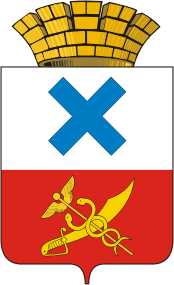 ПОСТАНОВЛЕНИЕ администрации Муниципального образованиягород Ирбитот  10 мая 2018года № 750-ПАг. ИрбитОб окончании отопительного периода 2017-2018 годов на территории Муниципального образования город ИрбитВ соответствии с постановлением Правительства Российской Федерации от 06.05.2011 № 354 «О предоставлении коммунальных услуг собственникам и пользователям помещений в многоквартирных домах и жилых домов», руководствуясь статьей 30 Устава Муниципального образования город Ирбит, администрация Муниципального образования город ИрбитПОСТАНОВЛЯЕТ:Установить срок окончания отопительного периода 2017-2018 годов для жилищного фонда и объектов социально-культурной сферы на территории Муниципального образования город Ирбит -  15 мая 2018 года.Теплоснабжающим, теплосетевым, жилищно-эксплуатационным предприятиям и организациям всех форм собственности, отпускающих тепловую энергию для нужд отопления, в указанный срок отключить системы отопления жилых и нежилых зданий от централизованных сетей отопления.Начальнику отдела организационной работы и документообеспечения администрации Муниципального образования город Ирбит (И.В. Панкрашкина) организовать размещение настоящего постановления в Ирбитской общественно-политической газете «Восход» и на официальном Интернет - портале администрации Муниципального образования город Ирбит.Контроль  за исполнением   настоящего   постановления   возложить  на    заместителя     главы    администрации    Муниципального    образования город Ирбит С.С. Лобанова.Исполняющий полномочия главы Муниципального образования город Ирбит                                        Н.В. Юдин                                          